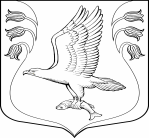 Администрация муниципального образования«Кузёмкинское сельское поселение»Кингисеппского муниципального районаЛенинградской областиПО С Т А Н О В Л Е Н И Е27.05.2020 г.             № 60О внесении изменений в постановление администрацииот 12.11.2018 г. № 207 «Об утверждении Положения ожилищной комиссии администрации муниципальногообразования «Кузёмкинское сельское поселение» Кингисеппского муниципального района Ленинградскойобласти»В соответствии с Федеральным законом от 06.10.2003 г. № 131-ФЗ «Об общих принципах организации местного самоуправления в Российской Федерации, Уставом муниципального образования «Кузёмкинское сельское поселение» Кингисеппского муниципального района Ленинградской области», администрация МО «Кузёмкинское сельское поселение»ПОСТАНОВЛЯЕТ: С учетом произошедших кадровых изменений утвердить новый состав жилищной комиссии администрации муниципального образования «Куземкинское сельское поселение» Кингисеппского муниципального района Ленинградской области (Приложение 1).Настоящее постановление подлежит официальному опубликованию (обнародованию) и размещению на официальном сайте муниципального образования «Кузёмкинское сельское поселение» Кингисеппского района Ленинградской области  http:/куземкинское.рф /.  Настоящее постановление вступает в силу со дня его официального опубликования (обнародования).Контроль за исполнением настоящего постановления оставляю за собой.Глава администрации МОКузёмкинское сельское поселение                                                                        С.А.Демченко                                            Приложение № 1                                                                      к постановлению администрации МО «Кузёмкинское сельское поселение»Кингисеппского муниципального районаЛенинградской области                                                                                                       от 27.05.2020 г. № 60Состав жилищной комиссииадминистрации муниципального образования «Кузёмкинское сельское поселение» Кингисеппского района Ленинградской областиПредседатель комиссии:Демченко Светлана Анатольевна  –  Глава администрации муниципального образования «Кузёмкинское сельское поселение» Кингисеппского района Ленинградской области.Заместитель председателя комиссии:Юрлов Владимир Аркадьевич  –  Специалист администрации 1 категории (специалист по имуществу)Секретарь комиссии:Исаева Ирина Игоревна  –  Специалист администрации 1 категории (землеустроитель)Члены комиссии:Снитко Ирина Владимировна  –  Заместитель главы администрации муниципального образования «Кузёмкинское сельское поселение» Кингисеппского муниципального района Ленинградской областиАдилова Наталья Сергеевна  –  Специалист администрации 1 категории (бухгалтер).Зенина Евгения Фёдоровна  –  паспортист